Лабораторна робота № 3оцінка якості алкогольних напоїв  методом газової хроматографіїМета роботи: ознайомитись з роботою газового хроматографу з мас-селективним детектором; провести оцінку якості алкогольного напою за наявністю метанолу та сивушних масел.Загальні відомостіСфера застосування. В цій методиці встановлено порядок проведення визначення за показниками якості (ідентифікація, визначення кількісного вмісту речовини, що аналізують, контроль технологічних домішок (напівпродуктів, побічних продуктів, продуктів розкладу) в зразках алкогольних напоїв методом газової хроматографії з мас-селективним детектором (ГХ-МС) Вибір способу детектування залежить від аналітичної задачі (тобто типу, кількості аналіту, що потрібно визначити, особливості матриці, а також чи стоїть задача ідентифікації невідомих речовин).Нормативні посилання. У цій стандартній робочій методиці приведені посилання на наступні нормативні документи:2.2.28. Газова хроматографія // Державна Фармакопея України / Державне підприємство «Науково-експертний фармакопейний центр» – 1-е вид. – Доповнення 2. – Харків: Державне підприємство «Науково-експертний фармакопейний центр», 2008. – с. 60-62ДФУ, 5.3. N. Статистичний аналіз результатів хімічного експерименту// Державна Фармакопея України / Державне підприємство «Науково-експертний фармакопейний центр» – 1-е вид. – Харків:РІРЕГ, 2001. – Доповнення 1. – 2004. – с. 187-214ДФУ 2.2.N.2. Валідація аналітичних методик і випробувань // Державна Фармакопея України / Державне підприємство «Науково-експертний фармакопейний центр» – 1-е вид. – Доповнення 2. – Харків: Державне підприємство «Науково-експертний фармакопейний центр», 2008. – с. 85-94Аналитическая нормативная документация / нормативная документация (АНД/НД).Матеріали, обладнання та реактивиОбладнанняГазовий хроматограф Agilent, модель 7890A GC System, виробництва Agilent Technology, США с масспектрометричним детектором с турбомолекулярним насосом,  Inert MSD. Загальна схема газового хроматографа представлена на рис. 1.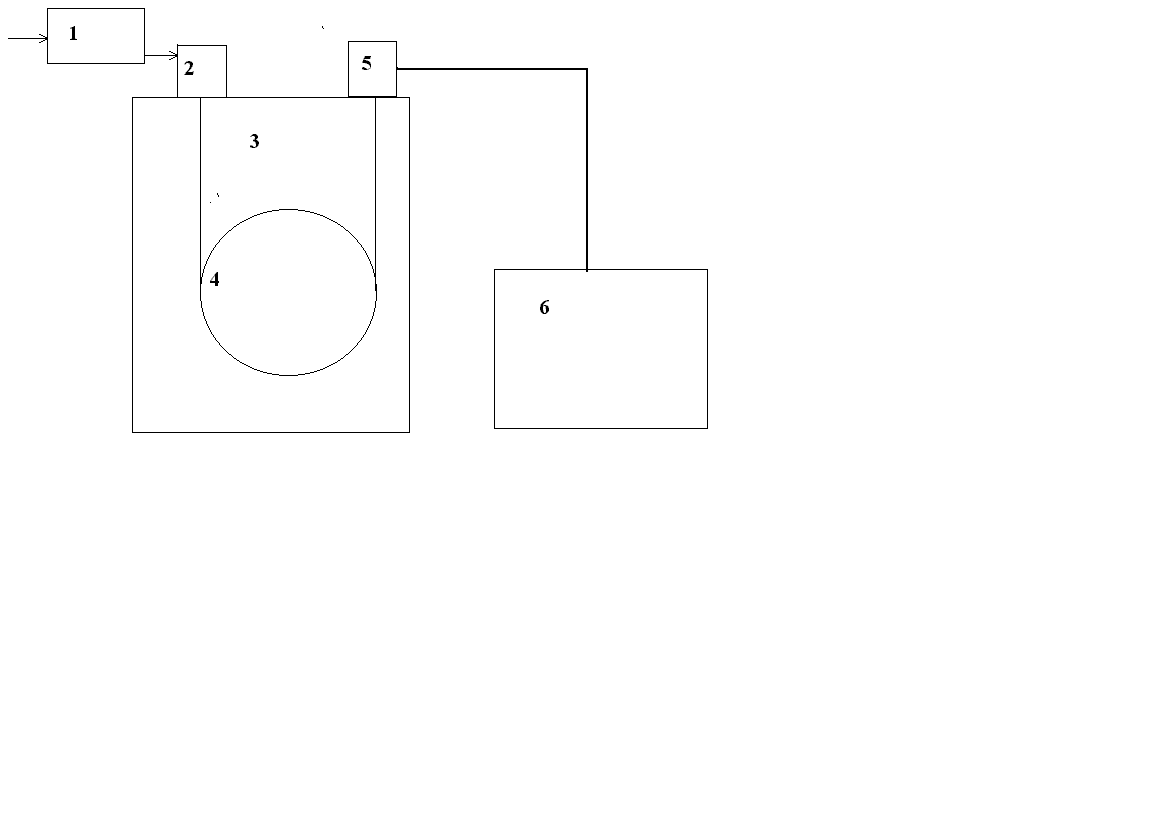 1 – блок регулювання та подачі газів; 2 – блок вводу проби; 3 – термостат колонок; 4 – хроматографічна колонка; 5 – детектор; 6 – керуючий блоки та блоки для обробки.Рис. 1 Загальна схема газового хроматографаПринцип роботи газового хроматографа полягає в наступному: від джерела (на схемі не зазначено) газ-носій потрапляє в блок регулювання, де встановлюється його витрата або тиск. Далі газ-носій потрапляє в термостатуючий блок вводу проби та далі в хроматографічну колонку, де і відбувається розділення проби на окремі компоненти проби, що аналізують. Призначення блоку вводу проб максимально швидко перевести рідкі та тверді проби в газоподібний стан, при цьому необхідно забезпечити незмінність хімічного складу. Розділені в хроматографічній колонці компоненти послідовно потрапляють в детектор, який проводить виявлення змін у складі газового суміші та генерує електричний сигнал, який оброблюється спеціальним блоком. Матеріали, посуд та реактивиМікрошприц на 10 мкл, віали. Хід роботи 1. Підготовка до роботиПеред початком роботи перевірити і підготувати до роботи газовий хроматограф:встановити необхідну колонку;увімкнути хроматограф та комп’ютер, запустити програмне забезпечення;встановити необхідний режим роботи та вивести хроматографічну систему в робочий режим.Умови хроматографування Колонка J&W Varian CP7723CP-WAX 52CP (матеріал (заповнюється студентом самостійно), розмір:  x 250 µm x 0.2 µm, максимальна температура: 250 °C, нерухома фаза (заповнюється студентом самостійно). Газ-носій: гелій для хроматографії; Лінійна швидкість газу-носія – 1.0 мл/хв.Поділ потоку – 1:100.Програмування печі: 	 на протязі 1 хв15 °C/хв до  та витримати на протязі 6 хв30 °C/хв до 200 °C.Час аналізу – 13.833 хв.Об’єм зразку та проби – 1 мл (вноситься в віалу).1 мкл (об’єм інжекції).2. Проведення аналізуДосліджувані зразки та зразки порівняння помістити в віали пристрою для автоматичного введення проб.Послідовність виконання аналізу зразків встановлюють порядком розташування віал в автосамплері.Вводити проби послідовно чи одиничними ін’єкціями та реєструвати результати хроматографування. Для перевірки збіжності сигналів виконувати повторні введення проби.Визначають площу, час виходу піків компонентів, що аналізують.Роздрукувати отримані хроматографи: провести ідентифікацію компонентів (використовуючи мас-спектри та час утримування) та розрахувати кількісний склад зразку, що аналізують. Зробити висновок о якості продукту харчування, що аналізують.Після закінчення роботи прилад вимкнути.При оцінці якості алкогольного напою контролюють компоненти, що наведено в таблиці 1. Набір необхідних характеристик для проведення массспектрометричної ідентифікації та визначення наведено в таблиці 1. Останню колонку з набором ”іонів-осколків” компоненту, що визначають, необхідно заповнити самостійно.Таблиця 1. Набір характеристик компонентівНазва компоненту, що підлягає ідентифікаціїМолярна маса, г/мольТ. кип. °C CASm/z Етанол46,06978,464-17-5Метанол32,0464,7 67-56-11-Пентанол88,148138,071-41-03-Метил-1-бутанол (ізоаміловий спирт)88,148132,0123-51-32-Метилпропанол-1 (ізобутиловий спирт, ізобутанол)74,1210878-83-1Пропіловий спирт (пропан-1-ол, 1-пропанол)60,0997,4 °C71-23-8